ЗАТВЕРДЖЕНОНаказ Східного міжрегіонального управління Міністерства юстиції 07.11.2022  №   164/7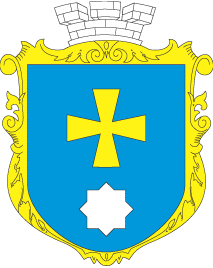 МИРГОРОДСЬКА МІСЬКА РАДАВИКОНАВЧИЙ КОМІТЕТМИРГОРОДСЬКА МІСЬКА РАДАВИКОНАВЧИЙ КОМІТЕТІНФОРМАЦІЙНА КАРТКА адміністративної послуги з державної реєстрації припинення громадського об'єднання в результаті його реорганізації ІК-19/401Орган, що надає послугуСхідне міжрегіональне управління Міністерства юстиції 2Місце подання документівЦентр надання адміністративних послуг виконавчого комітету Миргородської міської ради вул. Гоголя,171/1,  тел/факс (05355) 5-03-18http://myrgorod.pl.uae-mail: cnap_mirgorod@ukr.net- понеділок , середа, четвер з 8.00 до 17.00- вівторок з 8.00 до 17.00- п’ятниця з 8.00 до 15.45Східне міжрегіональне управління Міністерства юстиції:. Полтава, вул. Соборності, 45,Понеділок:   08:00 – 17:00Вівторок:      08:00 – 17:00Середа:         08:00 – 17:00Четвер:         08:00 – 17:00П'ятниця:     08:00 – 15:45Перерва:       12:00 – 12:45 Вихідний  день: субота, неділя тел. (0532) 56-83-77,адреса електронної пошти: infolegal@pl.minjust.gov.uaвеб-сайт: http://sumyjust.gov.ua Нормативні акти, якими регламентується надання адміністративної послугиНормативні акти, якими регламентується надання адміністративної послугиНормативні акти, якими регламентується надання адміністративної послуги3Закони УкраїниЗакон України «Про громадські об'єднання»;Закон України «Про державну реєстрацію юридичних осіб, фізичних осіб – підприємців та громадських формувань» 4Акти Кабінету Міністрів УкраїниПостанова Кабінету Міністрів України від 04.12.2019 № 1137 «Питання Єдиного державного вебпорталу електронних послуг та Реєстру адміністративних послуг»5Акти центральних органів виконавчої владиНаказ Міністерства юстиції України від 18.11.2016 № 3268/5 «Про затвердження форм заяв у сфері державної реєстрації юридичних осіб, фізичних осіб – підприємців та громадських формувань», зареєстрований у Міністерстві юстиції України 18.11.2016 за № 1500/29630; наказ Міністерства юстиції України від 09.02.2016 № 359/5 «Про затвердження Порядку державної реєстрації юридичних осіб, фізичних осіб – підприємців та громадських формувань, що не мають статусу юридичної особи», зареєстрований у Міністерстві юстиції України 09.02.2016 за № 200/28330;наказ Міністерства юстиції України від 23.03.2016 № 784/5 «Про затвердження Порядку функціонування порталу електронних сервісів юридичних осіб, фізичних осіб – підприємців та громадських формувань, що не мають статусу юридичної особи», зареєстрований у Міністерстві юстиції України 23.03.2016 за № 427/28557Умови отримання адміністративної послугиУмови отримання адміністративної послугиУмови отримання адміністративної послуги6Підстава для отримання адміністративної послугиЗвернення голови комісії або ліквідатора або уповноваженої особи (далі – заявник)7Вичерпний перелік документів, необхідних для отримання адміністративної послуги- заява про державну реєстрацію припинення юридичної особи в результаті її реорганізації;- структура власності за формою та змістом, визначеними відповідно до законодавства;- нотаріально засвідчена копія документа, що посвідчує особу, яка є кінцевим бенефіціарним власником юридичної особи, - для фізичної особи - нерезидента та, якщо такий документ оформлений без застосування засобів Єдиного державного демографічного реєстру, - для фізичної особи – резидента;- примірник оригіналу (нотаріально засвідчена копія) розподільчого балансу – у разі припинення юридичної особи в результаті поділу;- примірник оригіналу (нотаріально засвідчена копія) передавального акта – у разі припинення юридичної особи в результаті, злиття або приєднання;- довідка архівної установи про прийняття документів, що відповідно до закону підлягають довгостроковому зберіганню, – у разі припинення юридичної особи в результаті поділу, злиття або приєднання;- документи для державної реєстрації змін до відомостей про юридичну особу, що містяться в Єдиному державному реєстрі юридичних осіб, фізичних осіб – підприємців та громадських формувань, – у разі припинення юридичної особи в результаті приєднання;- документи для державної реєстрації створення юридичної 
особи – у разі припинення юридичної особи в результаті перетворення.Якщо документи подаються особисто, заявник пред’являє документ, що відповідно до закону посвідчує особу.У разі подання документів представником додатково подається примірник оригіналу (нотаріально засвідчена копія) документа, що засвідчує його повноваження (крім випадку, коли відомості про повноваження цього представника містяться в Єдиному державному реєстрі юридичних осіб, фізичних осіб – підприємців та громадських формувань).Для цілей проведення реєстраційних дій документом, що засвідчує повноваження представника, є нотаріально посвідчена довіреність або довіреність, видана відповідно до законодавства іноземної держави8Спосіб подання документів, необхідних для отримання адміністративної послуги1. У паперовій формі документи подаються заявником особисто або поштовим відправленням.2. В електронній формі документи подаються з використанням Єдиного державного вебпорталу електронних послуг, а щодо послуг, надання яких зазначений вебпортал не забезпечує, – через портал електронних сервісів*9Платність (безоплатність) надання адміністративної послугиБезоплатно10Строк надання адміністративної послугиДержавна реєстрація проводиться за відсутності підстав для відмови у державній реєстрації не пізніше 3 робочих днів з дати подання документів для державної реєстрації.Строк розгляду документів може бути продовжений суб’єктом державної реєстрації за необхідності, але не більше ніж на 15 робочих днів.11Перелік підстав для відмови у державній реєстрації- документи подано особою, яка не має на це повноважень;- у Єдиному державному реєстрі містяться відомості про судове рішення щодо заборони проведення реєстраційної дії;- документи подані до неналежного суб’єкта державної реєстрації;- подання документів або відомостей, передбачених цим Законом, не в повному обсязі;- документи суперечать вимогам Конституції та законів України;- документи суперечать статуту громадського формування;- порушено встановлений законом порядок створення юридичної особи, громадського формування, що не має статусу юридичної особи;- невідповідність найменування юридичної особи вимогам закону;- щодо засновника (учасника) юридичної особи, що створюється, проведено державну реєстрацію рішення про припинення юридичної особи в результаті її ліквідації;- щодо юридичної особи, стосовно якої в Єдиному державному реєстрі міститься запис про судове рішення щодо визнання повністю або частково недійсними рішень засновників (учасників) юридичної особи або уповноваженого ними органу, визнання повністю або частково недійсними змін до установчих документів юридичної особи, якщо таке рішення або його частину визнано недійсними, зміни до установчих документів юридичної особи є підставою для проведення реєстраційних дій;- невідповідність відомостей, зазначених у заяві про державну реєстрацію, відомостям, зазначеним у документах, поданих для державної реєстрації, або відомостям, що містяться в Єдиному державному реєстрі чи інших інформаційних системах, використання яких передбачено цим Законом;- невідповідність відомостей, зазначених у документах, поданих для державної реєстрації, відомостям, що містяться в Єдиному державному реєстрі чи інших інформаційних системах, використання яких передбачено цим Законом;- подання документів з порушенням встановленого законодавством строку для їх подання, крім документів щодо кінцевого бенефіціарного власника юридичної особи;- документи для державної реєстрації припинення юридичної особи подані:раніше строку, встановленого цим Законом;щодо юридичної особи, що припиняється в результаті її ліквідації та є засновником (учасником) інших юридичних осіб та/або має не закриті відокремлені підрозділи, та/або є засновником третейського суду;в Єдиному державному реєстрі відсутній запис про державну реєстрацію юридичної особи, утвореної шляхом реорганізації в результаті злиття, приєднання або поділу;щодо акціонерного товариства, стосовно якого надійшли відомості про наявність нескасованої реєстрації випуску акцій;щодо юридичної особи - емітента цінних паперів, стосовно якого надійшли відомості про наявність нескасованих випусків цінних паперів;щодо юридичної особи, що ліквідується, стосовно якої надійшли відомості про наявність заборгованості із сплати податків і зборів та/або наявність заборгованості із сплати єдиного внеску на загальнообов’язкове державне соціальне страхування, крім банків, стосовно яких процедура ліквідації здійснюється відповідно до Закону України "Про систему гарантування вкладів фізичних осіб";щодо юридичної особи, що реорганізується, стосовно якої надійшли відомості про наявність заборгованості із сплати податків і зборів та/або наявність заборгованості із сплати єдиного внеску на загальнообов’язкове державне соціальне страхування та відсутні відомості про узгодження плану реорганізації юридичної особи;щодо юридичної особи, стосовно якої надійшли відомості про наявність заборгованості із сплати страхових коштів до Пенсійного фонду України та фондів соціального страхування;щодо юридичної особи, що припиняється в результаті ліквідації, стосовно якої надійшли відомості про відкрите виконавче провадження;щодо юридичної особи, стосовно якої відкрито провадження у справі про банкрутство;12Результат надання адміністративної послуги- внесення відповідного запису до Єдиного державного реєстру юридичних осіб, фізичних осіб – підприємців та громадських формувань;- рішення про проведення державної реєстрації;- виписка з Єдиного державного реєстру юридичних осіб, фізичних осіб – підприємців та громадських формувань;- рішення та повідомлення про відмову у державній реєстрації із зазначенням виключного переліку підстав для відмови13Способи отримання відповіді (результату)Результати надання адміністративної послуги у сфері державної реєстрації в електронній формі оприлюднюються на порталі електронних сервісів та доступні для їх пошуку за кодом доступу.У разі відмови у державній реєстрації документи, подані для державної реєстрації, повертаються (видаються, надсилаються поштовим відправленням) заявнику не пізніше наступного робочого дня з дня надходження від заявника заяви про їх повернення.Документи надаються заявнику у паперовій формі:- Східним міжрегіональним управлінням Міністерства юстиції – у разі подання документів до Східного міжрегіонального управління Міністерства юстиції;- Центром надання адміністративних послуг – у разі подання документів через відповідний центр.